              РЕШЕНИЕ	с. Костенеево 	         КАРАР            № 202                                                                             «27» апреля 2020г.О внесении изменений в решение Совета Костенеевского сельского поселения Елабужского муниципального района от 17.12.2019 года № 185 «О бюджете Костенеевского сельского поселенияЕлабужского муниципального района Республики Татарстанна 2020 год и на плановый период 2021 и 2022 годов»В соответствии с Уставом муниципального образования Костенеевского сельского поселения Елабужского муниципального района Республики Татарстан и Положением «О бюджетном процессе в Костенеевском сельском поселении», Совет Костенеевского сельского поселенияРЕШИЛ:Внести в Решение Совета Костенеевского сельского поселения от 17 декабря 2019 года №185 «О бюджете Костенеевского сельского поселения на 2020 год и на плановый период 2021 и 2022 годов» следующие изменения:в статье 1:в части 1в пункте 1 цифры «2 248,0» заменить цифрами «2 552,4»;в пункте 2 цифры «2 385,5» заменить цифрами «2 860,4»;в пункте 3 цифры «137,5» заменить цифрами «308,0»;в части 3приложение 1 «Источники финансирования дефицита бюджета Костенеевского сельского поселения Елабужского муниципального района Республики Татарстан на 2020 год» изложить в новой редакции;в статье 3:приложение 2 «Прогнозируемые объемы доходов бюджета Костенеевского сельского поселения на 2020 год» изложить в новой редакции;в статье 5:в части 1приложение 5 «Ведомственная структура расходов бюджета Поселения на 2020 год» изложить в новой редакции;в части 2приложение 6 «Распределение бюджетных ассигнований бюджета Поселения по разделам, подразделам, целевым статьям (муниципальным программам и непрограммным направлениям деятельности), группам видов расходов классификации расходов бюджетов на 2020 год» изложить в новой редакции; в части 3приложение 7 «Распределение бюджетных ассигнований бюджета Поселения по целевым статьям (муниципальным программам и непрограммным направлениям деятельности), группам видов расходов, разделам, подразделам классификации расходов бюджетов на 2020 год» изложить в новой редакции;в статье 10:цифры на 2020 год «8,4» заменить цифрами «17,8»;приложение 10 «Межбюджетные трансферты, передаваемые бюджетам поселений из бюджета Елабужского муниципального района Республики Татарстан на 2020 год» изложить в новой редакции.Данное решение подлежит официальному опубликованию в средствах массовой информации.Председатель							  А.А. МатавинСОВЕТ КОСТЕНЕЕВСКОГО СЕЛЬСКОГО ПОСЕЛЕНИЯ ЕЛАБУЖСКОГО МУНИЦИПАЛЬНОГОРАЙОНАРЕСПУБЛИКИ ТАТАРСТАН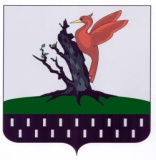 ТАТАРСТАН РЕСПУБЛИКАСЫАЛАБУГА  МУНИЦИПАЛЬРАЙОНЫ КОСТЕНЕЕВО АВЫЛ ЖИРЛЕГЕ  СОВЕТЫ